Särskild riskbedömning vid större förändringNär ändringar i verksamheten planeras ska arbetsgivaren enligt 8§ AFS 2001:1 göra en riskbedömning av ändringarna samt bedöma vilka åtgärder som behöver vidtas. Gör riskbedömningen tillsammans med lokalt arbetsmiljöombud eller huvudskyddsombud – 4§ AFS 2001:1Förändringen avser: Bakgrund/beskrivningBifoga underlag – kan vara PM om förslaget, ekonomiskt underlag, ritning etcUppföljning och kontrollDatum:Närvarande:Sammantagen upplevelse och slutsatser:Eventuella kvarvarande risker som förs över till det ordinarie systematiska arbetsmiljö- och lika villkorsarbetet:*Se riskbedömningsmatrisen längst bak i detta dokument.Riskbedömningsmatris: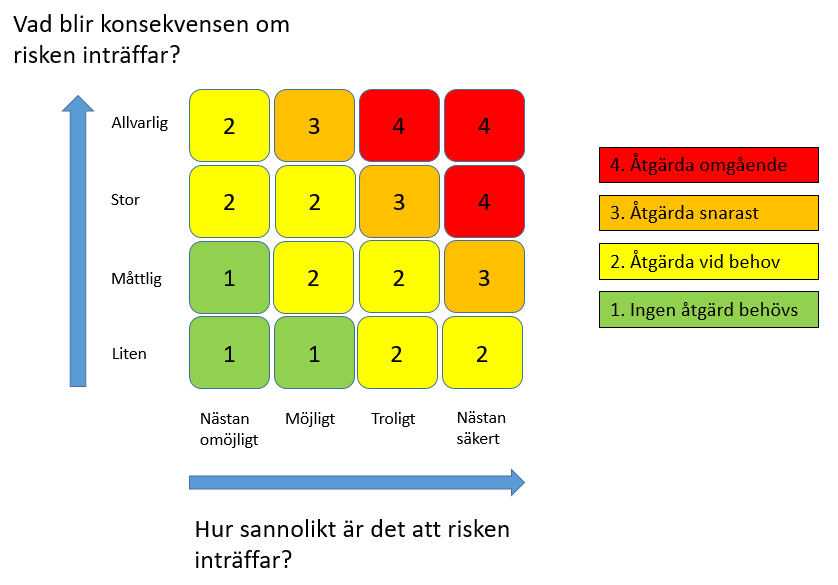 DatumOrganisatorisk enhetMedverkandeArbetsgivare:Arbetsmiljöombud/huvudskyddsombud:Studerandeskyddsombud:Fysiskt/teknik [  ]  
(lokaler, maskiner, redskap, utrustning mm)Arbetsinnehåll [  ]  
(arbetsuppgifternas innehåll och sammansättning) Arbetsorganisation [  ] 
(hur arbetet styrs, läggs upp mm)Medarbetarnas arbetsmiljö och hälsaPå vilket sätt påverkar ändringen arbetsmiljön och hälsan? Bedöm såväl de fysiska som de organisatoriska, sociala och psykosociala effekterna avseende medarbetarnas arbetsmiljöFörväntade positiva effekter:Farhågor, risker, negativa effekter etc:Vänligen se nedan Riskbedömning och handlingsplanRiskbedömning och handlingsplan(arbetsmiljörisker, AFS 2001:1)Riskbedömning och handlingsplan(arbetsmiljörisker, AFS 2001:1)Riskbedömning och handlingsplan(arbetsmiljörisker, AFS 2001:1)Riskbedömning och handlingsplan(arbetsmiljörisker, AFS 2001:1)Riskbedömning och handlingsplan(arbetsmiljörisker, AFS 2001:1)Riskbedömning och handlingsplan(arbetsmiljörisker, AFS 2001:1)Riskbedömning och handlingsplan(arbetsmiljörisker, AFS 2001:1)Riskbedömning och handlingsplan(arbetsmiljörisker, AFS 2001:1)RiskRiskbedömning*Riskbedömning*Riskbedömning*Riskbedömning*ÅtgärdAnsvarigUppföljningRisk1234ÅtgärdAnsvarigUppföljning